АДМИНИСТРАЦИЯМУНИЦИПАЛЬНОГО ОБРАЗОВАНИЯГОРОДСКОЙ ОКРУГ ЛЮБЕРЦЫ
МОСКОВСКОЙ ОБЛАСТИПОСТАНОВЛЕНИЕ23.05.2022                                                                       № 2021-ПАг. ЛюберцыОб организации похоронного дела в городском округе ЛюберцыМосковской областиВ соответствии с Федеральным законом от 06.10.2003 № 131-ФЗ «Об общих принципах организации местного самоуправления в Российской Федерации», Федеральным законом от 12.01.1996 № 8-ФЗ «О погребении и похоронном деле», Законом Московской области от 17.07.2007 № 115/2007-ОЗ «О погребении и похоронном деле в Московской области», Постановлением Правительства Московской области от 30.12.2014 № 1178/52 «Об утверждении Порядка деятельности общественных кладбищ и крематориев на территории Московской области», Уставом городского округа Люберцы, в целях организации похоронного дела в городском округе Люберцы, постановляю:1. Наделить Муниципальное учреждение «Люберецкая ритуальная служба городского округа Люберцы Московской области» отдельными функциями уполномоченного органа в сфере погребения и похоронного дела в городском округе Люберцы. 2. Утвердить:2.1. Положение о погребении и похоронном деле в городском округе Люберцы Московской области (прилагается).2.2. Порядок деятельности общественных кладбищ на территории городского округа Люберцы Московской области (прилагается).2.3. Размеры мест захоронений на территории кладбищ городского округа Люберцы Московской области (прилагается).2.4. Перечень общественных кладбищ, расположенных на территории городского округа Люберцы (прилагается). 2.5. Порядок извлечения останков (праха) умершего на территории городского округа Люберцы Московской области (прилагается).2.6. Требования к качеству услуг, предоставляемых согласно гарантированному перечню услуг по погребению (прилагается). 2.7. Схему организации движения автотранспорта на территории Малаховского кладбища (прилагается).2.8. Схему организации движения автотранспорта на территории Ново-Люберецкого кладбища (прилагается).2.9. Схему организации движения автотранспорта на территории Токаревского кладбища (прилагается).3. Опубликовать настоящее Постановление в средствах массовой информации и разместить на официальном сайте администрации в сети «Интернет».4. Контроль за исполнением настоящего Постановления возложить на заместителя Главы администрации Криворучко М.В.Глава городского округа                                               В.П. РужицкийУТВЕРЖДЕНОПостановлением администрациигородского округа ЛюберцыМосковской областиот 23.05.2022 № 2021-ПАПоложение о погребении и похоронном деле в городском округе Люберцы Московской области1. Общие положения1.1. Настоящее Положение о погребении и похоронном деле в городском округе Люберцы Московской области (далее - Положение) разработано в соответствии с действующим законодательством Российской Федерации, Московской области и нормативными правовыми актами муниципального образования городской округ Люберцы Московской области, и регулирует порядок организации погребения умерших и похоронного дела на территории общественных кладбищ, находящихся в ведении администрации городского округа Люберцы.1.2.В настоящем Положении используются следующие понятия:зона захоронения - основная функциональная часть территории кладбища, на которой осуществляется погребение, в том числе захоронение урн с прахом;места захоронения - земельные участки, предоставляемые в зоне захоронения кладбища для погребения, и ниши в стенах скорби;воинские захоронения - места захоронения, в том числе индивидуальные могилы, предоставляемые на безвозмездной основе на территории военных мемориальных кладбищ, воинских кладбищ, воинских участков общественных кладбищ или вне воинских участков на общественных кладбищах для погребения лиц, круг которых определен законодательством Российской Федерации;одиночные захоронения - места захоронения, предоставляемые на территории общественных кладбищ для погребения умерших (погибших) (далее - умерших), не имеющих супруга, близких родственников, иных родственников либо законного представителя умершего, а также умерших, личность которых не установлена органами внутренних дел;родственные захоронения - места захоронения, предоставляемые на безвозмездной основе на территории общественных, вероисповедальных кладбищ для погребения умершего таким образом, чтобы гарантировать погребение на этом же земельном участке умершего супруга или близкого родственника;семейные (родовые) захоронения - места захоронения, созданные гражданами для погребения умерших супруга, близких родственников, иных родственников;подзахоронение - погребение умершего на предоставленном в установленном порядке месте родственного, воинского, почетного захоронения или в нише стены скорби, на которых (в которую) ранее произведены захоронения умерших родственников, а также погребение на территории семейных (родовых) захоронений;надмогильные сооружения (надгробия) - памятные сооружения, устанавливаемые на местах захоронения;кладбища, закрытые для свободного захоронения, - кладбища, в зоне захоронения которых отсутствуют свободные земельные участки для создания новых мест захоронения, за исключением предоставления мест для создания семейных (родовых) захоронений, почетных захоронений, одиночных захоронений и ниш в стене скорби, сформированных до вступления в силу правового акта органа местного самоуправления о закрытии кладбища для свободного захоронения или правового акта уполномоченного органа Московской области в сфере погребения и похоронного дела о закрытии Московского областного военного мемориального кладбища для свободного захоронения;кладбищенский период - время разложения и минерализации тела умершего с момента предыдущего захоронения с учетом состава грунта, гидрогеологических и климатических условий мест захоронения;гарантированный перечень услуг по погребению - минимальный перечень услуг, оказываемый специализированной службой по вопросам похоронного дела на безвозмездной основе в целях обеспечения государственных гарантий при погребении;РГИС - государственная информационная система «Региональная географическая информационная система для обеспечения деятельности центральных исполнительных органов государственной власти Московской области, государственных органов Московской области, органов местного самоуправления» (далее - РГИС).специализированная служба по вопросам похоронного дела (далее - специализированная служба) - организация, создаваемая администрацией городского округа Люберцы в целях оказания гарантированного перечня услуг по погребению на безвозмездной основе;уполномоченный орган местного самоуправления в сфере погребения и похоронного дела - орган местного самоуправления, наделенный полномочиями в сфере погребения и похоронного дела.2. Организация похоронного дела на территориигородского округа Люберцы2.1. Уполномоченным органом в сфере погребения и похоронного дела в городском округе Люберцы (далее - Уполномоченный орган) является администрация городского округа Люберцы. 2.2. Специализированной службой наделенной полномочиями по реализации отдельных функций Уполномоченного органа (далее – специализированная служба) является Муниципальное учреждение «Люберецкая ритуальная служба городского округа Люберцы Московской области» (далее - МУ «ЛРС»).2.3. Уполномоченный орган и специализированная служба в своей деятельности руководствуются законодательством Российской Федерации, законодательством Московской области, нормативными правовыми актами городского округа Люберцы и иными нормативными правовыми актами в сфере погребения и похоронного дела.2.4. Владение, пользование и распоряжение имуществом, используемым в сфере погребения и организации похоронного дела, осуществляется в соответствии с законодательством Российской Федерации, законодательством Московской области и нормативными правовыми актами городского округа Люберцы.3. Полномочия Уполномоченного органаК полномочиям Уполномоченного органа относятся:3.1. Организация ритуальных услуг, реализация единой муниципальной политики в сфере похоронного дела на территории городского округа Люберцы.3.2. Контроль за соблюдением на территории городского округа Люберцы требований законодательства Российской Федерации, законодательства Московской области, нормативных правовых актов органов местного самоуправления городского округа Люберцы по вопросам погребения и похоронного дела 3.3. Взаимодействие с исполнительными органами государственной власти Московской области по вопросам финансовой, бюджетной, инвестиционной, ценовой, тарифной политики в сфере погребения и похоронного дела. 3.4. Принятие муниципальных программ и нормативных правовых актов органов местного самоуправления городского округа Люберцы по вопросам погребения и похоронного дела.3.5. Установление стоимости услуг, предоставляемых согласно гарантированному перечню услуг по погребению, на безвозмездной основе, их согласование с отделением Пенсионного фонда Российской Федерации по г. Москве и Московской области, Московским областным региональным отделением Фонда социального страхования Российской Федерации и уполномоченным Правительством Московской области Центральным исполнительным органом государственной власти Московской области. 3.6. Установление и утверждение коэффициента, корректирующего кадастровую стоимость 1 кв. метра земельного участка под кладбищем, на территории которого предоставляется место для создания семейного (родового) захоронения.3.7. Заключение соглашения о предоставлении мест на кладбище и договора о совместной деятельности по содержанию, благоустройству кладбища и оказанию услуг по погребению. 3.8. Утверждение Порядка возмещения специализированной службе по вопросам похоронного дела стоимости услуг, предоставляемых согласно гарантированному перечню услуг по погребению в части, превышающей размер возмещения, установленный законодательством Российской Федерации и законодательством Московской области. 3.9. Осуществление контроля за соблюдением специализированной службой по вопросам похоронного дела федерального законодательства, законодательства Московской области, нормативных правовых актов городского округа Люберцы в сфере погребения и похоронного дела, в том числе требований:а) к качеству услуг, оказываемых согласно гарантированному перечню услуг по погребению;б) к погребению в установленные сроки умерших, не имеющих супруга, близких родственников, иных родственников либо законного представителя умершего или при невозможности осуществить ими погребение, а также при отсутствии иных лиц, взявших на себя обязанность осуществить погребение;в) к погребению в установленные сроки умерших, личность которых не установлена органами внутренних дел в сроки, определенные законодательством Российской Федерации.3.10. Выполнение функций муниципального заказчика в сфере погребения и похоронного дела с соблюдением требований законодательства Российской Федерации. 3.11. Утверждение перечня заслуг перед Российской Федерацией, Московской областью, городским округом Люберцы лиц, которые могут быть погребены на аллее почетных захоронений.3.12. Установление перечня общественных кладбищ, на которых предоставляются места для одиночных захоронений.4. Отдельные функции, реализуемые МУ «ЛРС»К функциям МУ «ЛРС» относятся:4.1. Обеспечение осуществления органами местного самоуправления городского округа Люберцы отдельных государственных полномочий Московской области по транспортировке умерших в морг, включая погрузо-разгрузочные работы, с мест обнаружения или происшествия для производства судебно-медицинской экспертизы, в соответствии с требованиями, установленными нормативными правовыми актами Московской области, в том числе:4.1.1. Размещение муниципального заказа на оказание услуг по транспортировке умерших в морг, включая погрузо-разгрузочные работы, с мест обнаружения или происшествия для производства судебно-медицинской экспертизы.4.1.2. Осуществление в пределах своей компетенции контроля за исполнением муниципальных контрактов (договоров) на оказание услуг по транспортировке умерших в морг, включая погрузо-разгрузочные работы с мест обнаружения или происшествия для производства судебно-медицинской экспертизы.4.2. Подготовка проекта соглашения о предоставлении мест на кладбище и договора о совместной деятельности по содержанию, благоустройству кладбища и оказанию услуг по погребению.4.3. Предоставление места для одиночного, родственного, воинского, почетного, для создания семейного (родового) захоронений, захоронений в стенах скорби, захоронений урн с прахом с выдачей удостоверения на соответствующее захоронение, для подзахоронений с соблюдением требований законодательства Российской Федерации и Московской области.4.4. Ведение учета в электронном виде всех захоронений, произведенных на территории кладбищ, расположенных на территории городского округа Люберцы, посредством ведения Реестра мест захоронений на кладбищах, расположенных на территории Московской области, с использованием РГИС.4.5. Осуществление регистрации (перерегистрации) захоронений (захоронений урн с прахом), произведенных на территории муниципальных кладбищ, с внесением соответствующей записи в книгу регистрации захоронений (захоронений урн с прахом) и в соответствующее удостоверение о захоронении.4.6. Осуществление регистрации установки (замены) надмогильных сооружений (надгробий) с внесением соответствующей записи в книгу регистрации надмогильных сооружений (надгробий) и в соответствующее удостоверение о захоронении с соблюдением требований законодательства Российской Федерации.4.7. Формирование в РГИС решений о предоставлении места для одиночного, родственного, почетного, воинского, семейных (родовых) захоронений, о предоставлении ниши в стене скорби, о разрешении на подзахоронение, на извлечение останков (праха) умершего, о перерегистрации места захоронения, о разрешении на установку (замену) надмогильного сооружения (надгробия), ограждения места захоронения, об оформлении удостоверения или об отказе в предоставлении с указанием причин отказа.4.8. Разработка Порядка возмещения специализированной службе по вопросам похоронного дела стоимости услуг, предоставляемых согласно гарантированному перечню услуг по погребению, в части, превышающей размер возмещения, установленный законодательством Российской Федерации и Московской области.4.9. Подготовка аналитических материалов и отчетов в сфере погребения и похоронного дела в пределах своих полномочий для уполномоченного органа Московской области в сфере погребения и похоронного дела.4.10. Предоставление в Уполномоченный орган отчетности в сфере погребения и похоронного дела.4.11. Взаимодействие с Уполномоченным органом местного самоуправления в сфере погребения и похоронного дела, отраслевыми (функциональными) органами администрации городского округа Люберцы по вопросам финансовой, бюджетной, инвестиционной, ценовой, тарифной политики в сфере погребения и похоронного дела.4.12. Разработка предложений и реализация мероприятий по созданию новых, а также эксплуатации, реконструкции, ремонту, расширению, закрытию или переносу действующих кладбищ.4.13. Проведение осмотра мест захоронений с документальной фиксацией результатов в соответствии с внутренним распорядительным актом МУ «ЛРС».4.14. Координация деятельности юридических лиц и индивидуальных предпринимателей, осуществляющих предпринимательскую деятельность в сфере погребения и похоронного дела в городском округе Люберцы, в пределах предоставленных МУ «ЛРС» полномочий. 4.15. Участие в пределах предоставленных полномочий в разработке и реализации муниципальных программ в сфере погребения и похоронного дела в городском округе Люберцы.4.16. Проведение ежегодного мониторинга состояния организации похоронного дела на территории городского округа Люберцы.4.17. Ведение учета всех кладбищ, расположенных на территории городского округа Люберцы, посредством ведения Реестра муниципальных кладбищ с использованием РГИС.4.18. Организация мероприятий по проведению инвентаризации захоронений на муниципальных кладбищах не реже одного раза в три года. 4.19. Осуществление регистрации захоронений, произведенных на территории кладбищ, находящихся в ведении администрации городского округа Люберцы, с использованием РГИС.4.20. Осуществление функций по предоставлению семейных (родовых) захоронений в соответствии с Постановлением Правительства Московской области от 17.10.2016 № 740/36 «Об утверждении Порядка предоставления гражданам мест для создания семейных (родовых) захоронений и Методики расчета платы за предоставление места для создания семейного (родового) захоронения, превышающего размер бесплатно предоставляемого места для родственного захоронения».Осуществление функций по оформлению родственных, почетных, воинских захоронений, созданных с 01 августа 2004 года по 30 июня 2020 года включительно, превышающих установленный органами местного самоуправления муниципальных образований Московской области размер данных мест захоронений, как семейные (родовые) захоронения в соответствии с Постановлением Правительства Московской области от 17.03.2022 № 244/9 «Об утверждении Порядка оформления родственных, почетных, воинских захоронений, созданных с 01 августа 2004 года по 30 июня 2020 года включительно, превышающих установленный органами местного самоуправления муниципальных образований Московской области размер данных мест захоронений, как семейные (родовые) захоронения, и Методики расчета платы за часть земельного участка, превышающего установленный органами местного самоуправления муниципальных образований Московской области размер родственного, почетного, воинского захоронения».4.21. Внесение предложений Уполномоченному органу о принятии решений об открытии и (или) закрытии муниципальных кладбищ на территории городского округа Люберцы. 4.22. Принятие участия в определении мест для торговли на территории кладбища и на территориях, прилегающих к кладбищам.4.23. Обеспечение проведения работ по содержанию муниципальных кладбищ на территории городского округа Люберцы.4.24. Уведомление лиц, на имя которых зарегистрированы места захоронений о принудительном демонтаже надмогильных сооружений (надгробий), ограждений, установленных с нарушением Порядка деятельности общественных кладбищ и крематориев на территории Московской области, утвержденного Постановлением Правительства Московской области от 30.12.2014 № 1178/52.4.25. Принятие решений о принудительном демонтаже деревянных ограждений, металлических ограждений (ковка) без фундамента по периметру ограждения, а также организация принудительного демонтажа в соответствии с Постановлением Правительства Московской области от 30.12.2014 № 1178/52 «Об утверждении Порядка деятельности общественных кладбищ и крематориев на территории Московской области».4.26. Передача законченных делопроизводством книг регистрации захоронений (захоронений урн с прахом), хранившихся в течение пяти лет в специализированной службе, на постоянное хранение в муниципальный архив в порядке, установленном законодательством Российской Федерации.4.27. Установление режима работы МУ «ЛРС» в случае продолжительности нерабочих (праздничных) дней, установленных в соответствии с законодательством Российской Федерации или актом Президента Российской Федерации, более двух календарных дней подряд в указанные дни согласно режиму работы органов ЗАГС в данные дни.УТВЕРЖДЕНПостановлением администрациигородского округа ЛюберцыМосковской областиот 23.05.2022 № 2021-ПАПорядок деятельности общественных кладбищ на территории городского округа Люберцы Московской области1. Общие положения1.1. Настоящий Порядок деятельности общественных кладбищ на территории городского округа Люберцы (далее - Порядок) разработан в соответствии с действующим законодательством Российской Федерации, Московской области и нормативными правовыми актами муниципального образования городской округ Люберцы Московской области, и устанавливает единые требования к порядку деятельности общественных кладбищ на территории городского округа Люберцы (далее - объекты похоронного назначения), в том числе их устройству и содержанию.1.2. Требования настоящего Порядка являются обязательными для соблюдения органами местного самоуправления, в ведении которых находятся объекты похоронного назначения, расположенные на территории городского округа Люберцы, а также юридическими лицами и индивидуальными предпринимателями, осуществляющими деятельность в сфере погребения и похоронного дела на территории городского округа Люберцы, гражданами.2. Общие требования к объектам похоронного назначения,в том числе к их устройству2.1. Объекты похоронного назначения должны быть включены в реестр муниципального имущества городского округа Люберцы.2.2. Земельные участки, находящиеся под объектами похоронного назначения, а также здания, строения и сооружения, расположенные на территории объектов похоронного назначения, должны быть оформлены в муниципальную собственность в порядке, установленном законодательством Российской Федерации.Не допускается полное или частичное наложение границ земельных участков, находящихся под объектами похоронного назначения, на границы смежных земельных участков.2.3. Устройство объектов похоронного назначения должно осуществляться в соответствии с законодательством в области градостроительной деятельности и санитарно-эпидемиологическими правилами и нормами (далее - санитарные правила).2.4. Объекты похоронного назначения следует размещать вблизи существующих инженерных коммуникаций и автомобильных дорог общего пользования.2.5. Торговля на территории кладбища либо на территории, прилегающей к кладбищу, осуществляется только в местах, отведенных для этих целей администрацией городского округа Люберцы (далее - Уполномоченный орган).2.6. На территории объектов похоронного назначения должна быть организована доступная среда для инвалидов и маломобильных групп населения.2.7. Подъездные автомобильные дороги к объектам похоронного назначения должны быть с твердым покрытием.2.8. На территории объектов похоронного назначения либо на территории, прилегающей к объектам похоронного назначения, должна быть предусмотрена бесплатная стоянка, имеющая твердое покрытие (асфальтирование, бетонирование), для транспортных средств, в том числе автокатафалков (далее - автостоянка) с соблюдением требований законодательства Российской Федерации. Рекомендуется автостоянку и остановки общественного транспорта располагать на расстоянии не более 150 м от объектов похоронного назначения.2.9. На территории объектов похоронного назначения должны быть предусмотрены накопительные баки с водой для технических нужд с установленным для подачи воды краном из расчета не менее 1 накопительного бака с водой объемом 500 л и более на 1 га зоны захоронения объекта похоронного назначения, емкости с песком для благоустройства мест захоронений объемом 0,5 куб. м и более на 1 га зоны захоронения объекта похоронного назначения. Урны для мусора на территории объектов похоронного назначения должны быть предусмотрены в количестве, необходимом для обеспечения сбора бытового мусора в течение всего промежутка времени между их обслуживанием, но не менее 2 урн на 0,5 га зоны захоронения объекта похоронного назначения. На территории объектов похоронного назначения либо на территории, прилегающей к объектам похоронного назначения, должны быть размещены контейнерные площадки, имеющие твердое покрытие (асфальтирование, бетонирование), с уклоном для отведения талых и дождевых сточных вод, с трех сторон огороженные глухим забором высотой не менее 1,5 м. К контейнерным площадкам должны быть обеспечены удобные подход для посетителей и подъездной путь с твердым покрытием для очистки мусоросборников. Накопительные баки с водой для технических нужд с установленным для подачи воды краном, емкости с песком для благоустройства мест захоронений, урны для мусора, мусоросборники должны располагаться равноудаленно друг от друга на территории объектов похоронного назначения исходя из нормативов для этих объектов, установленных настоящим пунктом. Накопительные баки с водой для технических нужд должны устанавливаться на высоте не менее 0,8 м от поверхности земли.3. Основные требования к устройству кладбищ3.1. На существующих кладбищах требования законодательства Российской Федерации к устройству кладбищ, в том числе к разделению кладбища на функциональные зоны (входную, ритуальную, административно-хозяйственную, захоронений, зеленой защиты), должны соблюдаться в той мере, в какой соблюдение данных требований возможно, за исключением следующих требований, которые должны соблюдаться в обязательном порядке: наличие водоупорного слоя; наличие системы дренажа; ограждение территории кладбища по периметру; организация подъездных дорог с твердым покрытием и бесплатных автостоянок, в том числе для парковки специальных транспортных средств инвалидов.3.2. Территория общественного кладбища должна быть ограждена сплошным забором высотой не менее 2 метров. Кладбища, расположенные в лесопарковой защитной полосе, могут иметь ограждение по периметру, сформированное в виде плотной полосы насаждений шириной 10-20 м, состоящей как минимум из двух рядов высаженных лиственных (до 30-35%) и хвойных (до 65-70%) деревьев и изгороди, сформированной из кустарников.3.3. Территория общественного кладбища должна содержать следующие функциональные зоны: входную, ритуальную, административно-хозяйственную.Входную зону рекомендуется размещать смежно с ритуальной зоной.3.4. При входе на кладбище должна быть вывеска с указанием наименования кладбища, его принадлежности (формы собственности) и режима работы. Во входной зоне кладбищ должен быть установлен схематический план кладбища с обозначением функциональных зон, административных зданий, строений, сооружений, а также кварталов и секторов в зоне захоронения, исторических и мемориальных могил и памятников, мест общего пользования, дорог.3.5. Ритуальную зону следует размещать вблизи от главного входа и административно-хозяйственной зоны. В ритуальной зоне рекомендуется предусматривать здания и сооружения для проведения траурных обрядов, прощания и поминовения, культовые здания и сооружения, памятники общественного значения, площадки для отдыха посетителей. Проезды в ритуальной зоне должны обеспечивать стоянку, разворот и разъезд автокатафалков.3.6. Административно-хозяйственную зону рекомендуется располагать рядом с входной зоной.3.7. Зона захоронений является основной функциональной частью кладбища и делится на кварталы и сектора, обозначенные соответствующими буквами и цифрами, указанными на квартальных столбах. В зоне захоронений общественных кладбищ предоставляются места для одиночных, родственных, семейных (родовых), почетных, воинских захоронений, захоронений в стенах скорби.3.8. Стены скорби, расположенные по периметру кладбища, могут выполнять функции хранилища урн с прахом после кремации и ограждения территории кладбища.3.9. В зоне захоронений кладбищ могут быть предусмотрены обособленные земельные участки (зоны) для воинских захоронений и погребения умерших одной веры. Кроме того, в этой зоне могут быть предусмотрены обособленные земельные участки (зоны) для погребения умерших, имеющих высокий радиоактивный фон, с соблюдением санитарных правил и законодательства Российской Федерации в сфере радиационной безопасности населения.3.10. На участке одиночных захоронений в зоне захоронений общественных кладбищ должен предусматриваться обособленный земельный участок для захоронения умерших, личность которых не установлена органами внутренних дел (полиции) в определенные законодательством Российской Федерации сроки (далее - неопознанные умершие). Данный участок может быть отделен от остальной территории общественного кладбища ограждением высотой не менее 0,5 м от поверхности земли. Внешний вид ограждения должен соответствовать общей архитектурно-ландшафтной среде кладбища. Установка надмогильных сооружений (надгробий), ограждения мест захоронений на участке одиночных захоронений запрещена.3.11. Площадь зоны семейных (родовых) захоронений на территории общественных кладбищ не должна превышать 1/3 общей площади зоны захоронения кладбища.3.12. Не допускается устройство захоронений с нарушением установленной планировки объектов похоронного назначения, в том числе между местами захоронений, на обочинах дорог, в санитарно-защитной зоне объектов похоронного назначения.4. Режим работы объектов похоронного назначения, их охрана4.1. На всех кладбищах, расположенных на территории городского округа Люберцы, устанавливается единый режим работы.4.2. Кладбища открыты для посещений ежедневно с мая по сентябрь с 8.00 до 19.00; с октября по апрель - с 9.00 до 17.00. Погребение умерших осуществляется ежедневно с 9.00 до 15.00.4.3. Проведение работ по установке (замене) надмогильных сооружений (надгробий), по ограждению места захоронения, по установке (замене) предметов благоустройства мест захоронений разрешается в летний период с (01 апреля по 30 октября) с 9.00 до 17.00.4.4. По окончании работы ворота для въезда-выезда автотранспорта и калитка для входа-выхода посетителей на объектах похоронного назначения должны быть закрыты.4.5. Охрана кладбищ, расположенных на территории городского округа Люберцы, осуществляется путем заключения МУ «ЛРС» муниципального контракта с соблюдением требований Федерального закона от 05.04.2013 № 44-ФЗ «О контрактной системе в сфере закупок товаров, услуг для обеспечения государственных и муниципальных нужд».5. Места захоронения5.1. На кладбищах городского округа Люберцы предоставляются места для захоронения, подразделяемые в соответствии с действующим законодательством на следующие виды: одиночные, родственные, семейные (родовые), почетные, воинские, а также захоронения в нишах стен скорби в случае установки стен скорби на территории кладбищ.5.2. МУ «ЛРС» ведет учет в электронном виде всех захоронений, произведенных на территории кладбищ городского округа Люберцы, посредством ведения реестра мест захоронений с использованием РГИС, а также проводит инвентаризацию мест захоронений не реже одного раза в три года.5.3. На территории общественных кладбищ городского округа Люберцы, могут быть предусмотрены обособленные земельные участки (зоны) для воинских захоронений (воинские участки) и погребения умерших одной веры.5.4. При устройстве могил для захоронения гроба с телом умершего следует устанавливать глубину могилы в зависимости от местных условий (характера грунта и уровня стояния грунтовых вод). При этом длина могилы должна быть не менее 2 метров, ширина - 1 метр, глубина - не менее 1,5 метра. Во всех случаях отметка поверхности дна могилы должна быть на 0,5 м выше уровня стояния грунтовых вод.Похоронный ритуальный регистрационный знак с надписью следует располагать на расстоянии 0,3-0,4 м от поверхности земли.Надмогильная насыпь не должна превышать 0,3-0,5 м над поверхностью земли.5.5. Ширина разрывов между местами захоронения не может быть менее 0,5 м.5.6. Не допускается предоставлять места для одиночных, родственных, семейных (родовых), почетных, воинских захоронений, захоронений в стенах скорби на кладбищах, земельные участки которых не оформлены в государственную или муниципальную собственность.5.7. На местах захоронения подзахоронение в родственную могилу разрешается не ранее чем через 20 лет. Подзахоронение урны с прахом в родственную могилу разрешается независимо от времени предыдущего захоронения.6. Надмогильные сооружения (надгробия), ограждениемест захоронения6.1. Все работы на кладбищах, находящихся в ведении администрации городского округа Люберцы, связанные с установкой или заменой надмогильных сооружений (надгробий), ограждений мест захоронения и их благоустройства производятся на основании решения, выданного МУ «ЛРС». Выдача решения на установку или замену надмогильных сооружений (надгробий), ограждений мест захоронений осуществляется с соблюдением требований Закона Московской области от 17.07.2007 № 115/2007-ОЗ «О погребении и похоронном деле в Московской области».6.2. Установка надмогильных сооружений (надгробий), ограждений допускается только в границах предоставленных мест захоронения. Высота надмогильного сооружения (надгробия) не может превышать 2,5 метра, высота ограждения - 1,5 метра. Высота надмогильного сооружения (надгробия) устанавливается локальным актом МУ «ЛРС».Ограждения подразделяются на следующие типы: деревянные, металлические (ковка) с фундаментом или без фундамента по периметру ограждения, каменные, железобетонные.6.3. Устанавливаемые надмогильные сооружения (надгробия), ограждения не должны иметь частей, выступающих за границы предоставленного места захоронения или нависающих над ним.6.4. Надписи на надмогильных сооружениях (надгробиях) должны соответствовать сведениям о действительно захороненных в данном месте умерших.6.5. При установке надмогильных сооружений (надгробий) следует предусмотреть возможность последующих захоронений.Договор на демонтаж надмогильного сооружения (надгробия), ограждения места захоронения, заключенного между лицом, на имя которого зарегистрировано место захоронения, и юридическим лицом или индивидуальным предпринимателем в случае обращения с заявлением о выдаче разрешения на замену надмогильного сооружения (надгробия), ограждения мест захоронений должен содержать вывоз с территории кладбища и последующую утилизацию демонтированного надмогильного сооружения (надгробия), ограждения места захоронения.6.6. Установленные гражданами надмогильные сооружения (надгробия), ограждения являются их собственностью. Установка надмогильных сооружений (надгробий), ограждений металлических (ковка) с фундаментом в зимний период с 1 ноября по 31 марта не допускается.6.7. Регистрация установки или замены надмогильных сооружений (надгробий) на территории кладбищ городского округа Люберцы осуществляется МУ «ЛРС» на основании подписанного акта об установке (замене) надмогильного сооружения (надгробия), о чем делается соответствующая запись в книге регистрации надмогильных сооружений (надгробий) и в РГИС.Взимание платы за регистрацию установки и замены надмогильных сооружений (надгробий) в книге регистрации надмогильных сооружений (надгробий) и внесение соответствующей записи в удостоверение о захоронениях не производится.6.8. Устанавливаемые надмогильные сооружения (надгробия), ограждения должны соответствовать архитектурно-ландшафтной среде каждого кладбища. На территории мест захоронений, где в соответствии с архитектурно-ландшафтной средой кладбища предусмотрено погребение без последующей установки ограждений, установка ограждения запрещена.6.9. Надмогильные сооружения (надгробия) и ограждения, установленные с нарушением требований пунктов 6.2, 6.3, 6.8 настоящего Порядка, подлежат демонтажу.Лицам, на имя которых зарегистрированы места захоронения, нарушившим требования пунктов 6.2, 6.3, 6.8 настоящего Порядка, МУ «ЛРС» направляется уведомление заказным письмом с уведомлением о вручении или телеграмма с уведомлением о вручении, либо указанные лица извещаются иными средствами связи и доставки, обеспечивающими фиксирование извещения адресата, с указанием допущенного нарушения и срока выполнения работ по устранению данного нарушения, который не может превышать двух месяцев со дня направления уведомления. В случае отсутствия в РГИС сведений о лице, на имя которого зарегистрировано место захоронения, уведомление не направляется. Одновременно на месте захоронения выставляется трафарет с предупреждением о необходимости приведения установки надмогильного сооружения (надгробия) или ограждения в соответствие с требованиями настоящего Порядка.В случае невыполнения в установленный срок требования по устранению допущенного нарушения МУ «ЛРС» в судебном порядке осуществляется принудительный демонтаж соответствующего надмогильного сооружения (надгробия), ограждения, за исключением демонтажа деревянных ограждений, металлических ограждений (ковка) без фундамента по периметру ограждения.Принудительно демонтированные надмогильные сооружения (надгробия), ограждения складируются на специально отведенном месте на территории кладбища или в ином месте, определенном руководителем МУ «ЛРС», и возвращаются лицу, на имя которого зарегистрировано место захоронения, или иным лицам по их письменному заявлению при предъявлении документов, подтверждающих право на данное имущество, после возмещения им стоимости работ по принудительному демонтажу и хранению надмогильного сооружения (надгробия), ограждения.Информация о месте и времени принудительного демонтажа ограждения размещается на официальном сайте МУ «ЛРС». Взысканные денежные средства поступают в бюджет муниципального образования. Хранение демонтированных надмогильных сооружений (надгробий), ограждений на территории общественного кладбища осуществляется                 в течение 1 года со дня принудительного демонтажа. Стоимость работ по принудительному демонтажу и хранению надмогильного сооружения (надгробия), ограды устанавливается администрацией городского округа Люберцы.Невостребованные надмогильного сооружения (надгробия), ограждения по истечении года со дня принудительного демонтажа является основанием для дальнейшей продажи данного невостребованного имущества с публичных торгов или его утилизации с соблюдением требований законодательства Российской Федерации. При этом вырученные от продажи денежные средства поступают в бюджет городского округа Люберцы.Принудительный демонтаж деревянных ограждений, металлических ограждений (ковка) без фундамента по периметру ограждения организуется МУ «ЛРС» в течение 3 рабочих дней со дня принятия решения о принудительном демонтаже ограждения на соответствующем месте захоронения.Решение о принудительном демонтаже ограждения подписывается руководителем МУ «ЛРС».После принудительного демонтажа ограждения составляется акт в двух экземплярах должностным лицом МУ «ЛРС», ответственным за проведение работ по принудительному демонтажу ограждения (далее - ответственное должностное лицо), в котором указываются место и дата производства принудительного демонтажа, время начала и окончания принудительного демонтажа, фамилии, имена и отчества лиц, участвовавших при производстве принудительного демонтажа.Акт о принудительном демонтаже ограждения на соответствующем месте захоронения подписывается ответственным должностным лицом.Первый экземпляр акта хранится в МУ «ЛРС», второй экземпляр акта в течение трех рабочих дней со дня принудительного демонтажа ограждения направляется лицу, на имя которого зарегистрировано место захоронения, заказным письмом с уведомлением о вручении либо путем вручения такого уведомления под роспись, либо иными способами, предусмотренными законодательством Российской Федерации.В случае если лицо, на имя которого зарегистрировано место захоронения, не установлено, второй экземпляр акта хранится в МУ «ЛРС».7. Содержание и благоустройство мест захоронения7.1. Формирование муниципального задания осуществляется администрацией городского округа Люберцы в соответствии с действующим законодательством.Содержание и благоустройство воинских, почетных, одиночных захоронений в случаях, если погребение осуществлялось за счет средств бюджета муниципального образования, а также иных захоронений и памятников, находящихся под охраной государства, осуществляется организациями, обслуживающими объекты похоронного назначения. Содержание и благоустройство могил и надгробий Героев Советского Союза, Героев Российской Федерации или полных кавалеров ордена Славы при отсутствии близких родственников, если таковые могилы и надгробия имеются на территории объектов похоронного назначения, осуществляются организациями, обслуживающими общественные кладбища.7.2. В случаях, не предусмотренных пунктом 7.1 настоящего Порядка, содержание и благоустройство мест захоронений осуществляют лица, на которых зарегистрированы места захоронений. Лица, на которых зарегистрированы места захоронений, обязаны содержать места захоронений, в том числе имеющиеся надмогильные сооружения (надгробия), ограждение, цветники, в надлежащем состоянии.7.3. Специализированная служба обязана обеспечить:- содержание в исправном состоянии электро-, тепло- и иного инженерного оборудования, землеройной техники, если такое оборудование и техника имеются в наличии, транспортных средств;- наружное освещение;- наличие во входной зоне вывески с указанием наименования объекта похоронного назначения, его принадлежности (формы собственности) и режима работы, схематического плана и справочно-информационного стенда, надлежащее содержание административных зданий, строений, сооружений, расположенных на территории кладбищ иных объектов похоронного назначения;- надлежащее содержание дорог, проходов, мест общего пользования, ограждение объектов похоронного назначения;- наличие и надлежащее содержание на общественных кладбищах площадью 10 га и более: пункта проката инвентаря, стационарных скамеек для отдыха посетителей, общественных туалетов, поливочного оборудования или накопительных баков с водой для технических нужд, емкостей с песком для благоустройства мест захоронения, емкостей с питьевой водой;- наличие и надлежащее содержание на кладбищах площадью менее 10 га: накопительных баков с водой для технических нужд, емкостей с песком для благоустройства мест захоронения. Кроме того, наличие и надлежащее содержание нестационарных скамеек для отдыха посетителей, общественных туалетов, емкостей с питьевой водой, пунктов проката инвентаря в дни массовых посещений кладбищ;- осуществление ежедневной уборки территории объектов похоронного назначения от бытового мусора, опавших листьев и ветвей деревьев, снега (с уплотнением снежного покрытия);- своевременную вырубку сухих и аварийных деревьев, их вывоз с территории объектов похоронного назначения;- в весенне-летний период (с мая по август включительно) не реже 1 раза в месяц выкашивание травы на территории кладбища, очистку газонов от скошенной травы;- ежедневную очистку урн от бытового мусора и очистку мусоросборников не реже 3 раз в месяц, в период массового посещения кладбищ - не реже 3 раз в неделю;- бесплатное предоставление гражданам инвентаря для ухода за местами захоронения (лопаты, грабли, ведра и т.д.); предоставление услуги по уходу за местами захоронения;- соблюдение Правил пожарной безопасности.7.4. Для перевозки и переноса гробов по территории объектов похоронного назначения должны быть обязательно в наличии катафалки-тележки, катафалки-сани, катафалки-носилки, а для переноса урн - катафалки-носилки.Кроме того, на общественном кладбище должны быть в наличии навесы для защиты от дождя и снега могилы, подготовленной к захоронению.8. Правила посещения объектов похоронного назначения8.1. На территории объектов похоронного назначения посетители должны соблюдать общественный порядок и тишину.8.2. На территории объектов похоронного назначения посетителям запрещается: выгуливать собак, пасти домашних животных; разводить костры, резать дерн; проводить вырубку деревьев и кустарников без письменного разрешения МУ «ЛРС»; производить раскопку грунта, оставлять запасы строительных и других материалов; складировать мусор, старые демонтированные надмогильные сооружения (надгробия), ограды в местах, не отведенных для этих целей; находиться на территории объектов похоронного назначения после их закрытия; выносить с территории объектов похоронного назначения инвентарь, размещаемый в пункте проката инвентаря для благоустройства мест захоронений.8.3. В случае нарушения настоящих правил посещения объектов похоронного назначения виновные лица привлекаются к административной ответственности в соответствии с законодательством Российской Федерации.9. Правила движения транспортных средств на территорииобъектов похоронного назначения9.1. Право въезда на территорию объекта похоронного назначения и движения по территории объекта похоронного назначения в пределах схем организации дорожного движения, утвержденных органами местного самоуправления, с соблюдением требований законодательства Российской Федерации имеют: - катафальное транспортное средство, а также сопровождающие его транспортные средства, образующие похоронную процессию;- посетители - инвалиды первой, второй и третьей групп, лица, достигшие пенсионного возраста, лица с малолетними детьми и беременные женщины;- лица, на которых зарегистрировано место захоронения, при ввозе на территорию кладбища надмогильных сооружений (надгробий) и оград с целью их последующей установки на месте захоронения, при наличии соответствующего разрешения;- транспортные средства, используемые администрацией городского округа Люберцы и МУ «ЛРС» для выполнения возложенных на них обязанностей, функций и (или) полномочий.9.2. Въезд на территорию кладбища осуществляется на бесплатной основе.9.3. Запрещается транзитное движение транспортных средств по территории объекта похоронного назначения.Запрещается остановка и стоянка транспортных средств, если транспортное средство создает помеху для дальнейшего движения по территории объекта похоронного назначения катафальному транспорту, а также иным транспортным средствам.Запрещается движение транспортных средств грузоподъемностью более 1,5 тонн по территории объекта похоронного назначения.9.4. Скорость движения транспортных средств на территориях объектов похоронного назначения не должна превышать 10 км/час.10. Ответственность за нарушение требований,установленных настоящим Порядком10.1. Контроль за соблюдением требований законодательства в сфере погребения и похоронного дела осуществляет администрация городского округа Люберцы и Уполномоченный орган Московской области в сфере погребения и похоронного дела.10.2. За нарушение требований законодательства в сфере погребения и похоронного дела наступает ответственность в соответствии с законодательством Российской Федерации, законодательством Московской области.УТВЕРЖЕНПостановлением администрациигородского округа ЛюберцыМосковской областиот 23.05.2022 № 2021-ПАПеречень общественных кладбищ, расположенных на территории городского округа Люберцы УТВЕРЖДЕНЫПостановлением администрациигородского округа ЛюберцыМосковской областиот 23.05.2022 № 2021-ПАРазмеры мест захоронений на территории кладбищ городского округа Люберцы Московской областиУТВЕРЖДЕНЫПостановлением администрациигородского округа ЛюберцыМосковской областиот 23.05.2022 № 2021-ПАТребования к качеству услуг, предоставляемых согласно гарантированному перечню услуг по погребению УТВЕРЖДЕНПостановлением администрациигородского округа ЛюберцыМосковской областиот 23.05.2022 № 2021-ПАПорядок извлечения останков (праха) умершего на территории городского округа Люберцы Московской области1. Общие положения1.1. Настоящий Порядок извлечения останков (праха) умершего на территории городского округа Люберцы Московской области (далее - Порядок) разработан в соответствии с действующим законодательством Российской Федерации, Московской области и нормативными правовыми актами органов местного самоуправления городской округ Люберцы Московской области, и устанавливает единые требования к порядку извлечения останков (праха) умершего на территории городского округа Люберцы Московской области.1.2. Выдача разрешения на извлечение останков (праха) умершего из мест захоронений на общественных кладбищах городского округа Люберцы Московской области для последующего перезахоронения на ином месте выдается МУ «ЛРС».1.3. Регистрация заявления о выдаче разрешения на извлечение останков (праха) умершего производится в РГИС в день его подачи.Заявление о выдаче разрешения на извлечение останков (праха) умершего направляется в электронной форме посредством РПГУ либо представляется в МФЦ или МУ «ЛРС».1.4. К заявлению о выдаче разрешения на извлечение останков (праха) умершего прилагаются следующие документы:1) удостоверение о захоронении (в случае отсутствия удостоверения о захоронении МУ «ЛРС» устанавливает наличие в РГИС сведений о лице, на имя которого зарегистрировано место захоронения);2) паспорт или документ, удостоверяющий личность лица, на имя которого зарегистрировано место захоронения, за исключением случая, указанного в пункте 3 настоящей части;3) доверенность, оформленная в соответствии с законодательством Российской Федерации, на совершение действий, связанных с извлечением останков умершего, в случае если заявителем является представитель лица, взявшего на себя обязанность осуществить перезахоронение извлеченных останков (праха) умершего, а также паспорт или иной документ, удостоверяющий личность данного представителя, и копия паспорта или иного документа, удостоверяющего личность лица, на имя которого зарегистрировано место захоронения;4) документ, подтверждающий наличие места для перезахоронения извлеченных останков (праха) умершего.5) в случае установления личности неопознанного умершего прилагается протокол опознания умершего.1.5. На копиях документов, обязательно делается отметка об их сверке с подлинниками данных документов.1.6.  Решение о выдаче разрешения на извлечение останков (праха) умершего или об отказе в извлечении останков (праха) умершего принимается МУ «ЛРС» не позднее одного календарного дня с момента регистрации заявления о выдаче разрешения на извлечение останков (праха) умершего. Если окончание срока принятия решения приходится на нерабочий (праздничный) день, срок его принятия переносится на ближайший следующий за ним рабочий день.1.7. Основанием для отказа в выдаче разрешения на извлечение (праха) останков умершего является:непредставление подлинников документов, предусмотренных действующим законодательством Московской области, направленных ранее в электронном виде посредством РПГУ;наличие в представленных документах неполной, искаженной или недостоверной информации1.8. Оплата работ по извлечению и перезахоронению останков (праха) умершего производится за счет лица, на имя которого зарегистрировано место захоронения. 1.9. Работы по извлечению останков (праха) умершего должны производиться с соблюдением санитарных правил.1.10. По окончании работ по извлечению останков (праха) умершего должностным лицом МУ «ЛРС» составляется акт об извлечении останков (праха) умершего в двух экземплярах, в котором указываются место, дата и время начала и окончания работ по извлечению останков (праха) умершего, фамилия, имя, отчество (последнее при наличии) лица, на имя которого зарегистрировано место захоронения.1.11. Акт об извлечении останков (праха) умершего подписывается должностным лицом МУ «ЛРС».Первый экземпляр акта об извлечении останков (праха) умершего хранится в МУ «ЛРС», второй экземпляр акта вручается под роспись лицу, на имя которого зарегистрировано место захоронения.1.12. Информация об извлечении останков (праха) умершего вносится должностным лицом МУ «ЛРС» в книгу регистраций захоронений (захоронений урн с прахом) путем внесения записи (штампа) «Аннулировано» с указанием даты решения о выдаче разрешения на извлечение останков (праха) умершего и в РГИС.В случае если на месте захоронения были захоронены останки (прах) только одного умершего, удостоверение о захоронении изымается.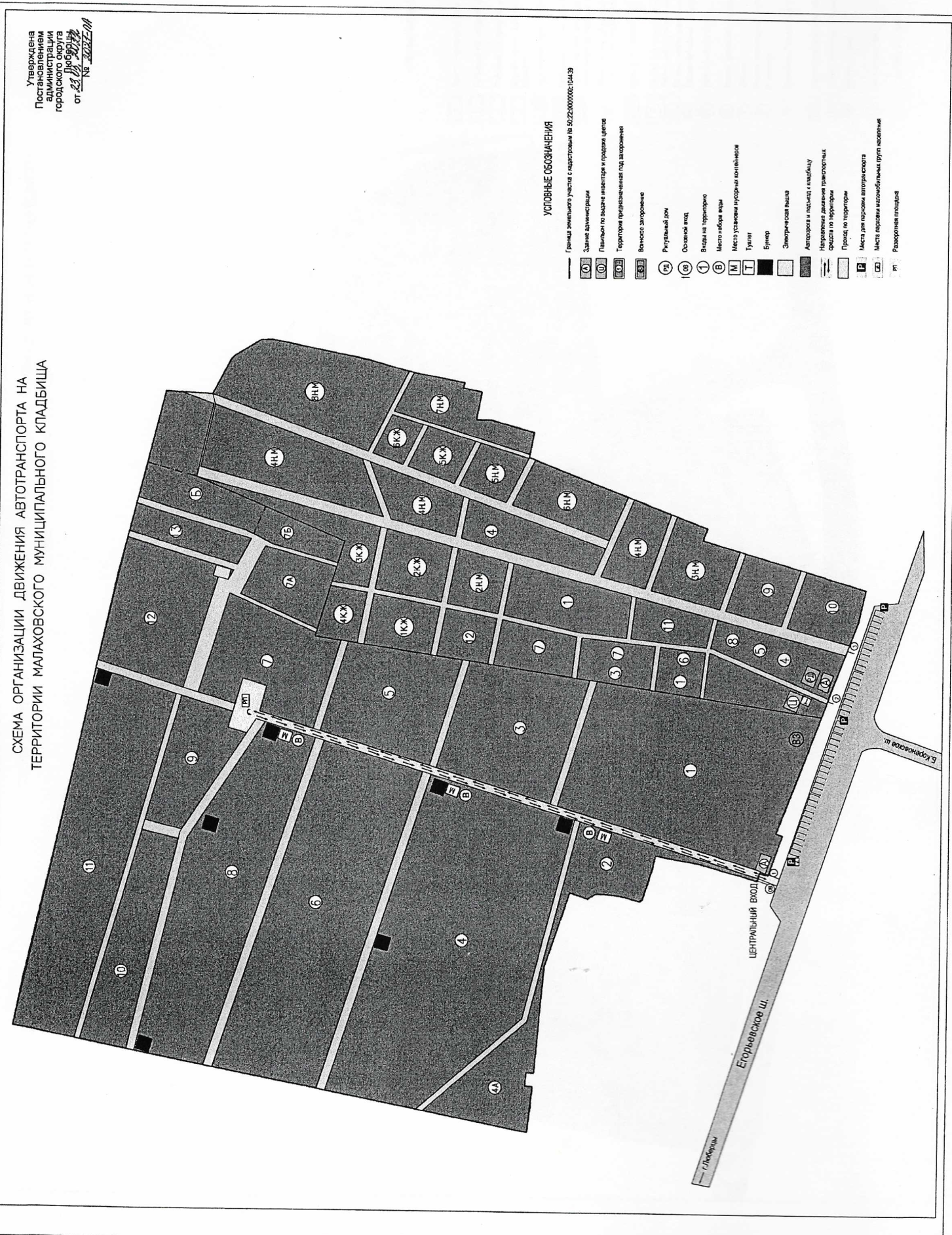 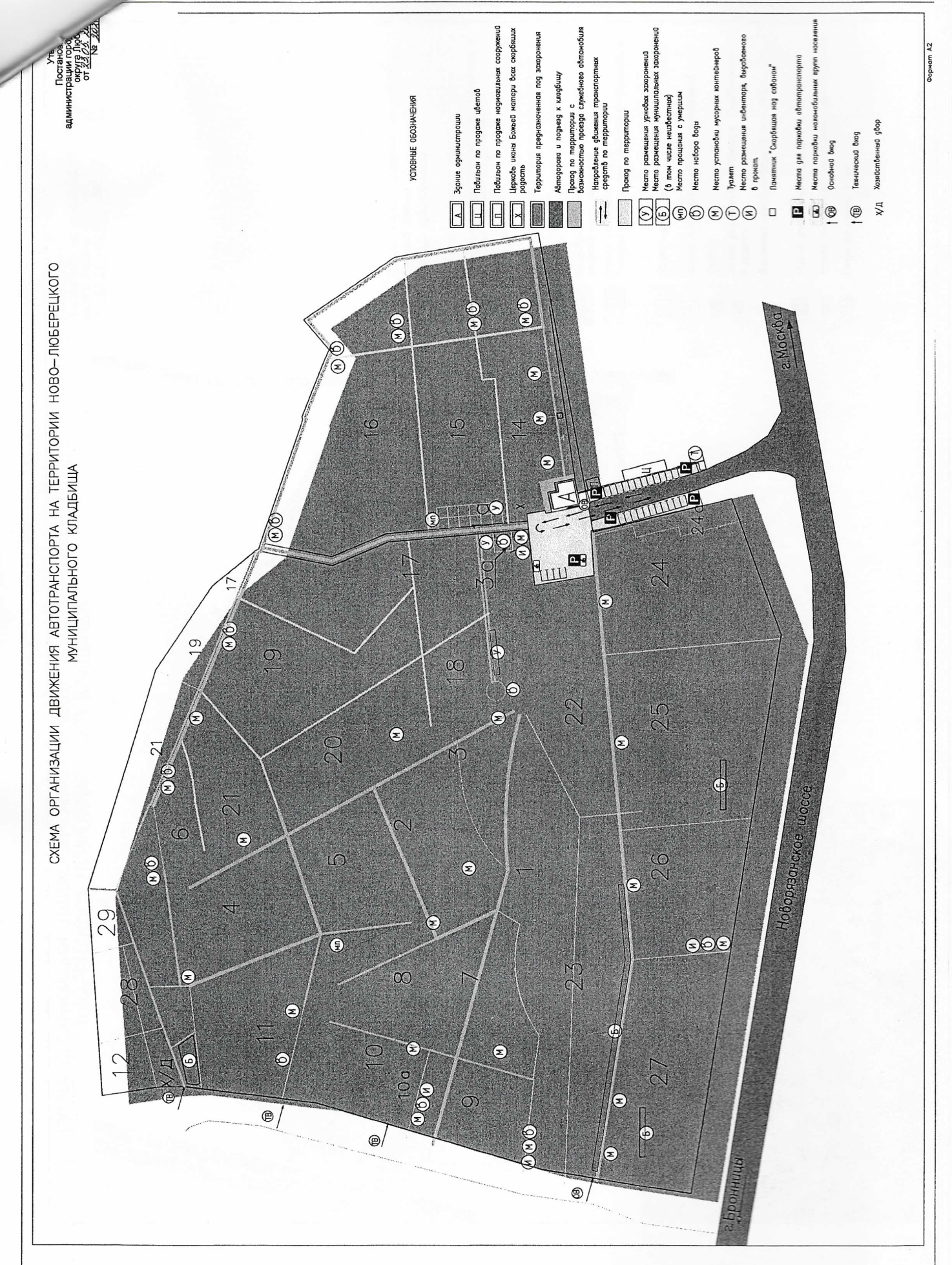 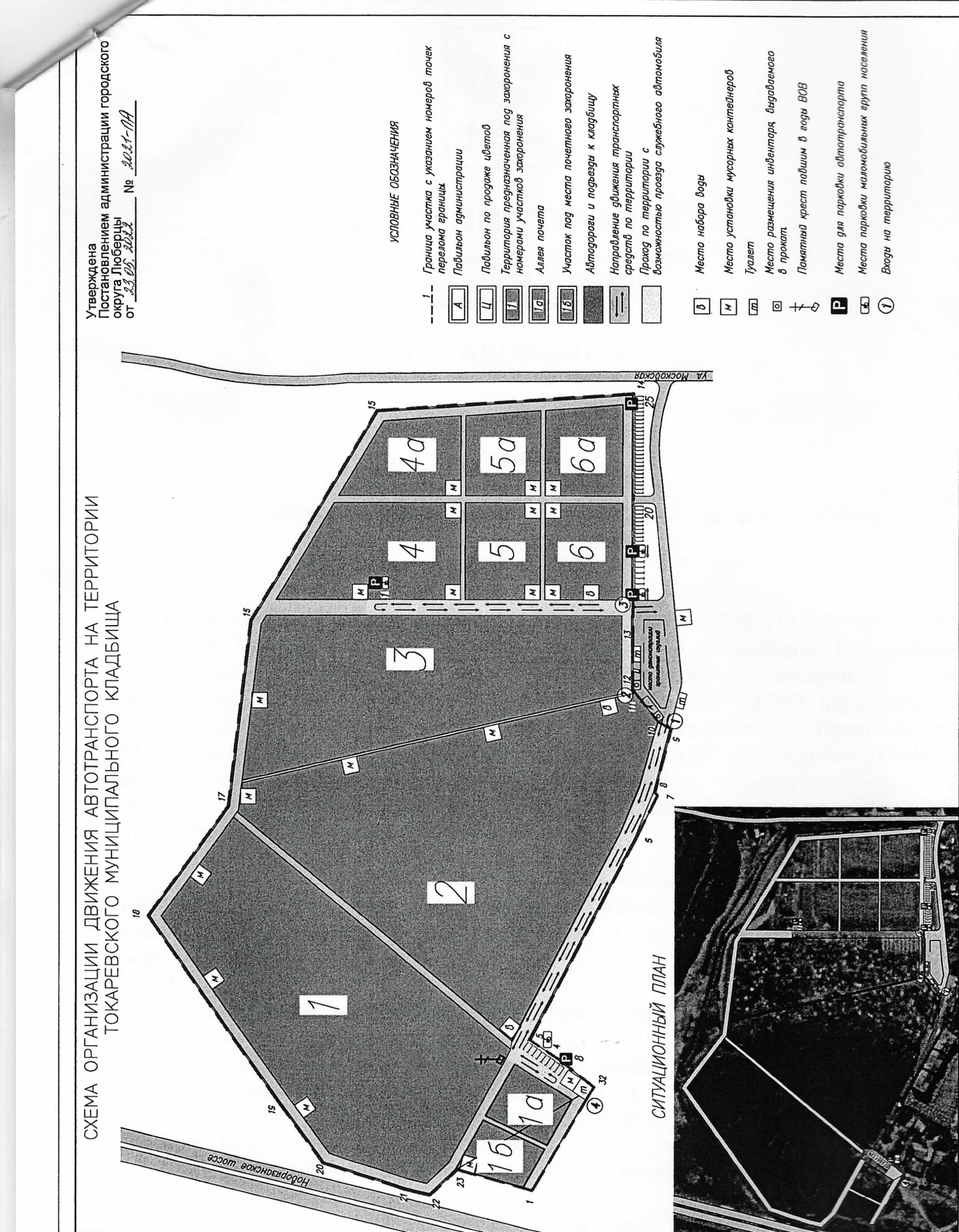 № п/пНаименование кладбища, его местоположение (адрес)Открытое/закрытое или закрытое для свободного захороненияОбщественное, вероисповедальное, воинское1.«Старое Люберецкое» г.о.,Люберцы, ул. Инициативная, участок 19/1-19/2Закрытое для свободного захороненияОбщественное2.«Ново-Люберецкое» г.о. Люберцы 23 км Ново-рязанского шоссе, участки 2/1-2/9ОткрытоеОбщественное3.«Токаревское» г.о. Люберцы, д.Чкалово, ул. Фридриха Энгельса, участок 1ОткрытоеОбщественное4.«Жилинское» г.о. Люберцы, д. Жилино-1, участок 90/1ОткрытоеОбщественное5.«Кирилловка», г.о. Люберцы, д. Кирилловка, квартал 5, участок 28Закрытое для всех видов захоронения, кроме урн с прахомОбщественное6.«Малаховское» г.о. Люберцы, Егорьевское шоссе, участок 25, ОткрытоеОбщественное7.«Михневское», г.о. Люберцы, Быковское шоссе МПС участок 69Закрытое для свободного захороненияОбщественное8.«Пехорское», г.о. Люберцы, п. Малаховка, д. Пехорка, ул. Братская, участок 18 Закрытое для всех видов захоронения, кроме урн с прахомОбщественное9.«Октябрьское» г.о. Люберцы, ул. Ленина, участок 52аЗакрытое для свободного захороненияОбщественное№ п/пВид захороненияРазмеры захоронений (длина, ширина)1.Одиночное захоронение2,0 x 1,0 м2.Родственное захоронение2,0 x 1,8 м3.Воинское захоронение2,0 x 2,5 м4.Почетное захоронение2,0 x 2,5 мНаименование услуги по погребению согласно гарантированному перечню услугТребования к качеству услуг, предоставляемых согласно гарантированному перечню услуг по погребениюОформление документов, необходимых для погребенияОформление свидетельства о смерти и справки о смерти, выдаваемых органами записи актов гражданского состоянияПредоставление и доставка в один адрес гроба и других предметов, необходимых для погребения, включая погрузо-разгрузочные работы1. Гроб деревянный. Изготовление гроба из строганого пиломатериала.2. Покрывало из х/б ткани с нанесением ритуальной символики.3. Вынос гроба и погрузка в автокатафалк.4. Доставка до места нахождения тела (останков).Перевозка тела (останков) умершего на автокатафалке от места нахождения тела (останков) до кладбища (в крематорий), включая перемещение до места захоронения (места кремации)1. Погрузка гроба с телом (останками) умершего в автокатафалк.2. Перевозка гроба с телом (останками) умершего на кладбище (в крематорий).3. Вынос гроба с телом (останками) умершего из автокатафалка и перемещение его к месту захоронения (месту кремации) на катафалке или вручную.Погребение (кремация с последующей выдачей урны с прахом)1. На предоставленном месте захоронения либо имеющемся месте родственного, воинского, почетного либо семейного (родового) захоронения производятся подготовительные работы для погребения гроба с телом (останками) умершего или урны с прахом умершего:- расчистка и разметка земельного участка для устройства могилы;- копка могилы с соблюдением санитарных правил и норм и требований к размеру могилы.2. Установка гроба с телом (останками) умершего в могилу производится с помощью специальных средств (ленты, подъемные механизмы).3. Погребение урны с прахом умершего в стене скорби или в землю производится без использования специальных средств, указанных в пункте 2.4. Формирование надмогильного холма из оставшейся земли после полного засыпания могилы. 5. Предоставление и установка ритуального регистрационного знака с указанием Ф.И.О. умершего, дат его рождения и смерти, регистрационного номера захоронения